МКОУ «Белоярская ШИ»Конспект итогового занятия за I полугодие  3 группа (6 класс)                                                                         Воспитатель: Лепешкина О.Е.2018 – 2019 уч.годТема: Интерактивная игра – «Безопасность и Мы».Цель: Оценка уровня сформированности навыков безопасной жизнедеятельности.Задачи: - оценить сформированность навыков безопасной жизнедеятельности; правил пожарной безопасности; правил дорожного движения  и здорового образа жизни;- формировать чувство коллективизма, взаимовыручки; умение работать в коллективе;- развивать мышление, речь, умение правильно формулировать свои высказывания  и мысли в устных ответах;- мотивировать к стремлению сохранить жизнь и здоровье; формировать  умение вести правильный образ жизни.Оборудование:  презентации:  «Безопасность и Мы»,  «Будьте  здоровы!»; мультимедийный проектор; картинки дорожных знаков; парные карточки: 1 карточка – вода, опилки, песок, сухие листья, земля, платок; 2 карточка – огнетушитель, бумага, пена, масло, чай, одеяло; микрофон,  табличка «Газета «Известия»; памятки по количеству игроков «Азбука безопасности»; белый халат, табличка «Терапевт», «Аптечка первой помощи»,  «листы направлений к врачам: к ЛОР- врачу, к стоматологу, к окулисту, к травматологу, к инфекционисту».Ход:  I Орг. момент: Тренинг на сплочение коллектива «Вежливые прятки».Играющие  образуют круг, воспитатель в центре круга.  Воспитатель  закрывает глаза, ребята самостоятельно по очереди договариваются глазами, кто будет произносить вежливые слова: «Здравствуйте», «Добрый вечер», «Спасибо»  и др. Воспитатель должна угадать по голосу говорившего. Угаданный  садится на своё место, если не угадала, меняются местами с тем, кто говорил, пока все ребята не займут свои места.II. Сообщение темы.  - Ребята, сегодня у нас итоговое занятие. Необходимо вспомнить всё, что мы изучали за прошедший период. Я прошу вас сосредоточиться  и быть внимательными.  На нашем занятии  присутствуют гости.  Поприветствуйте гостей. Итак, начинаем.- Сегодня я приглашаю вас принять участие в игре «Безопасность и Мы».II Основная часть:  1. Предлагается первому игроку выбрать номер вопроса в категории «Пожарная безопасность» (см. слайды). (Обучающиеся по очереди отвечают на выбранный вопрос по теме).Дополнительное задание:  Работа в парах: в индивидуальных карточках необходимо отметить правильный ответ  «Чем можно тушить пожар?»  и затем обменяться списками для взаимопроверки. 1 карточка – Вода, опилки, песок, сухие листья, земля, платок.2 карточка – Огнетушитель, бумага, пена, масло, чай, одеяло. 2. Дорожная безопасность  (см. слайды). (Обучающиеся по очереди отвечают на выбранный вопрос по теме).Индивидуальное задание:  «Путаница» – для двух игроков. - Произошла путаница в дорожных знаках. Необходимо разобрать дорожные знаки по категориям:  запрещающие, предупреждающие и разрешающие знаки.3. Оказание помощи  (см. слайды). (Обучающиеся по очереди отвечают на выбранный вопрос по теме).«Музыкальная пауза»  – физминутка: для глаз: (просмотр презентации «Будьте  здоровы!»).4. Здоровый образ жизни  (см. слайды). (Обучающиеся по очереди отвечают на выбранный вопрос по теме). «Рекламная пауза»: Сюжетно-ролевая игра «На приёме у врача».Ребятам предлагается  вытянуть жребий, кто будет исполнять роль врача. Выбранный для роли ученик надевает халат, проходит к столу с табличкой «Терапевт» и готовится к приёму больных. Воспитатель в это время делит больных и даёт задания: у одного больного – ранка на пальце, у другого  болит горло и ухо, у третьего – зуб, у четвёртого  – растяжение кисти руки, у пятого – попала соринка в глаз, у следующего – болит живот и наблюдается тошнота. «Врач – Терапевт» оказывает помощь, даёт рекомендации и направляет к специалистам: лор-врачу, к стоматологу,  к травматологу, к инфекционисту, к окулисту, желает всем выполнять режим дня  и заботиться о своём здоровье.5. Игра «Интервью»  По жребию выбирается один из игроков – он, корреспондент газеты  «ИЗВЕСТИЯ». У каждого  участника необходимо взять интервью и вручить памятку «Азбуки безопасности».ВОПРОСЫ:В каком месте ты будешь переходить дорогу?Какие дорожные знаки ты знаешь?Назови номер телефона милиции.От какой вредной привычки ты хотел бы избавиться?Назови свой любимый предмет.Чего ты больше всего боишься?Кем ты хочешь стать?Какое твоё любимое домашнее животное?Для чего нужно знать дорожные знаки?III Итог занятия.- Молодцы ребята, поработали мы хорошо, вспомнили многие правила и надеюсь вы не будете их в дальнейшем забывать.Выберите для себя смайлик, как вы оцениваете   вашу работу на занятии..Спасибо вам за работу.АЗБАКА БЕЗОПАСНОСТИА – автомобиль – это опасно.Б – будь на чеку.В – всегда помни свой адрес и номер телефона.Г – громко кричи, если нужна помощь.Д – делись сомнениями с родными.Е – если грозит опасность – соберись!Ж – жалей родителей и не делай им больно.З – звони домой, если собираешься задержаться.И – играй только в безопасных местах.К – красть нехорошо.Л – лазать по деревьям и заборам опасно.М – мама должна знать всё.Н – никуда не ходи с незнакомыми людьми.О – открывай дверь только знакомым людям.П – пустыри и стройки – не место для игры.Р – расспрашивай обо всём, что непонятно.С – соблюдай законы.Т – темнота – друг преступников, а не молодёжи.У – укус животного опасен.Ф – формула безопасности – твой друг.Х – хлопушки и петарды опасны.Ц – цепочка или крючок на двери – твой друг.Ч – часто водоёмы коварны.Ш – шоссе: будь внимателен.Э – электроприборы не оставляй без присмотра.Ю – юный друг, помни правила!Я – я верю в тебя!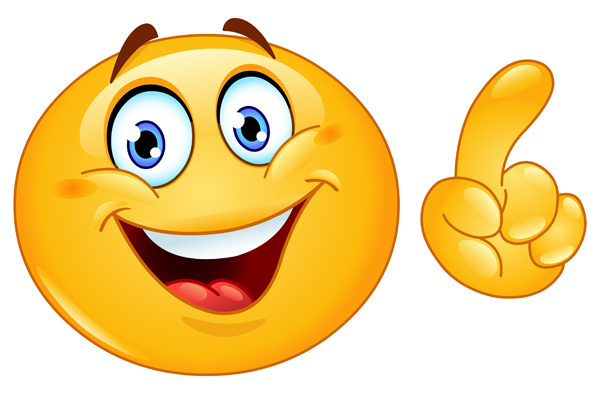 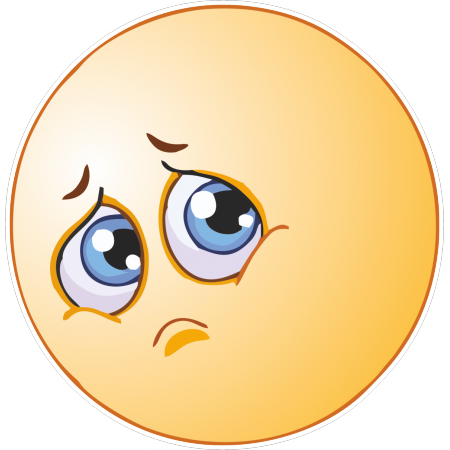 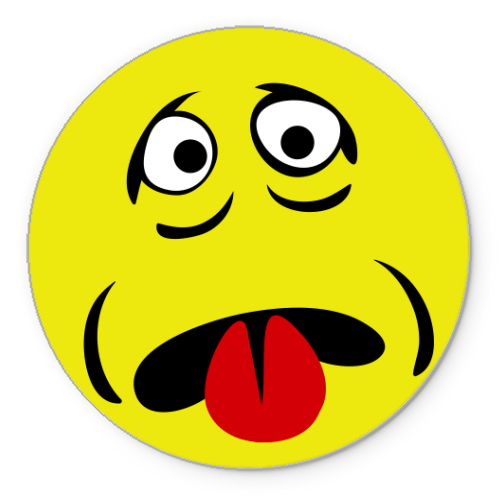         Газета  «ИЗВЕСТИЯ»ТЕРАПЕВТНаправление к лор-врачуНаправление к стоматологуНаправление к травматологуНаправление к инфекционистуНаправление к окулисту